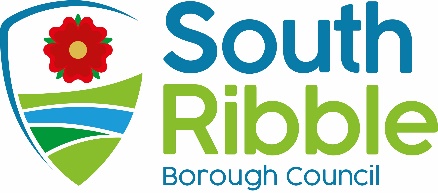 Changes to Committee MembershipPurpose of the ReportTo agree changes to committee membership following changes to the membership of the Cabinet. Recommendations to CouncilThat the proposed changes to committee membership and outside bodies outlined in the report be agreed.Corporate prioritiesThe report relates to the following corporate priorities:Background to the reportOn 3 March 2024, the Leader of the Council appointed Councillor Colin Sharples to the Cabinet in place of Councillor James Flannery.The Leader also made changes to Cabinet portfolio areas with Councillor Ian Watkinson taking on the Planning, Business Support and Economic Development portfolio and Councillor Sharples taking on the Customer Services and Digital portfolio.As a result of the changes in Cabinet membership there are consequential changes needed to committee membership and outside bodies.The following committee membership and outside body changes have been put forward by the Leader of the Council:Governance Committee Remove Councillor Sharples and replace with Councillor Deborah Ashton.Appoint Councillor Wesley Roberts as Chair and Councillor Deborah Ashton as Vice-chair.Planning Committee Remove Councillor Sharples as a substitute and replace with Councillor Chirs Lomax.Standards CommitteeRemove Councillor Sharples and replace with Councillor Keith Martin.Outside BodiesLeyland Town Deal Board – replace Councillor James Flannery with Councillor Ian Watkinson.Central Lancashire Strategic Planning Joint Advisory Committee – replace Councillor James Flannery with Councillor Ian Watkinson.Following Councillor Mathew Forshaw becoming an independent Member, the political proportionality of the Council has been reviewed with the Conservative Group having one less committee place and Councillor Mathew Forshaw being eligible for one committee place.  It is therefore proposed that Councillor Mathew Forshaw remain on the Licensing and Public Safety Committee.The Leader of the Conservative Group has asked that Councillor Damian Bretherton replace Councillor Matthew Forshaw as substitute on the Corporate, Performance and Budget Scrutiny Committee. It should be noted that all committees and their membership will be reviewed as usual for the Annual Meeting of the Council in May.Climate change and air qualityThe work noted in this report does not impact the climate change and sustainability targets of the Councils Green Agenda and all environmental considerations are in place. Equality and diversityThere are no equality and diversity implications as a result of this report. RiskThe purpose of this report is to mitigate any risks associated with our decision-making processes.Comments of the Statutory Finance OfficerThere are no financial implications from this report.  Member allowances are already included within the budget.Comments of the Monitoring OfficerThis report is in accordance with the relevant legislation and the Council’s constitution.  Background documents There are no background papers to this report.  Appendices There are no appendices to this report. Report ofMeetingDateDirector of Governance and Monitoring Officer(Introduced by Leader of the Council and Cabinet Member (Strategy and Reform)CouncilWednesday, 27 March 2024Is this report confidential?No Reasons for recommendationsReasons for recommendationsTo ensure our committees and decision-making continues to be robust. To ensure our committees and decision-making continues to be robust. Other options considered and rejectedOther options considered and rejectedNot applicable.Not applicable.An exemplary councilHealthy and happy communitiesOpportunities for everyoneGreen and clean neighbourhoodReport Author:Email:Telephone:Date:Darren Cranshaw (Head of Democratic Services)darren.cranshaw@
southribble.gov.uk01772 62551218/03/24